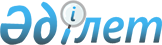 О заключении Соглашения между Министерством экономики и торговли Республики Казахстан и Управлением по технической стандартизации, метрологии и государственным испытаниям Словацкой Республики о сотрудничестве в области стандартизации, метрологии и сертификацииПостановление Правительства Республики Казахстан от 16 ноября 2001 года N 1469     Правительство Республики Казахстан постановляет:     1. Одобрить прилагаемый проект Соглашения между Министерством экономики и торговли Республики Казахстан и Управлением по технической стандартизации, метрологии и государственным испытаниям Словацкой Республики о сотрудничестве в области стандартизации, метрологии и сертификации.     2. Настоящее постановление вступает в силу со дня подписания.     Премьер-Министр     Республики Казахстан                              Соглашение       между Министерством экономики и торговли Республики Казахстан и           Управлением по технической стандартизации, метрологии и              государственным испытаниям Словацкой Республики о           сотрудничестве в области стандартизации, метрологии и                             сертификации 

       Министерство экономики и торговли Республики Казахстан и Управление по технической стандартизации, метрологии и государственным испытаниям Словацкой Республики, именуемые в дальнейшем "Сторонами", 

      стремясь к устранению технических барьеров в торговле и содействию экономическим связям между Республикой Казахстан и Словацкой Республикой, 

      выражая стремление развивать сотрудничество в области стандартизации, метрологии, сертификации и испытании, исходя из принципов и норм, принятых международными организациями по стандартизации, метрологии и сертификации, 

      руководствуясь экономическими интересами Республики Казахстан и Словацкой Республики, 

      согласились о нижеследующем: 



 

                               Статья 1 

      Стороны в рамках настоящего Соглашения будут руководствоваться действующими законодательствами Республики Казахстан и Словацкой Республики, не нанося ущерба интересам обоих государств. 



 

                               Статья 2 

      Стороны согласились развивать сотрудничество в области стандартизации, метрологии и сертификации путем: 

      гармонизации национальных стандартов с международными стандартами и требованиями, устранения технических барьеров в торговле и развития научно-технического сотрудничества; 

      установления прямых связей между органами по стандартизации, испытаниям, сертификации и законодательной метрологии обеих Сторон. 



 

                               Статья 3 

      Стороны согласились обмениваться: 

      нормативными документами, информацией и периодическими изданиями, публикуемые национальными органами по стандартизации; 

      каталогами национальных стандартов, отдельными национальными стандартами, нормами и правилами; 

      основной информацией и публикацией по сертификации, аккредитации испытательных лабораторий, органов по сертификации, перечнями продукцией, подлежащей обязательной сертификации; 

      информацией и материалами относительно учебных программ и программ по повышению квалификации специалистов в области стандартизации, метрологии, сертификации и испытании. 



 

                               Статья 4 

      Стороны будут взаимодействовать в подготовке и повышении квалификации кадров, обмене специалистами и консультациями в области стандартизации, метрологии, сертификации и испытании. 



 

                               Статья 5 

      Стороны будут обеспечивать конфиденциальность получаемой документации и информации о работах, проводимых в рамках настоящего Соглашения. Данная информация может быть передана третьей стороне только по предварительному согласию Стороны, предоставившей ее. 



 

                               Статья 6 

      Разногласия, связанные с толкованием и выполнением настоящего Соглашения будет решаться путем взаимных консультаций и переговоров между Сторонами. 



 

                               Статья 7 

      Настоящее Соглашение не затрагивает прав и обязательств, принятых Сторонами в соответствии с другими международными договорами участниками которых они являются. 



 

                               Статья 8 

      Настоящее Соглашение вступает в силу с даты получения последнего письменного уведомления о выполнении Сторонами внутригосударственных процедур, необходимых для его вступления в силу. 

      Настоящее Соглашение заключается на неопределенный срок и будет оставаться в силе до истечения 6 месяцев с даты, когда одна из Сторон направит письменное уведомление другой Стороне о своем намерении прекратить его действие.      Прекращение действия настоящего Соглашения не влияет на программы и проекты, которые приняты в рамках настоящего Соглашения.     Совершено в __________ "____"_______ 200__г.,в двух подлинных экземплярах на казахском, словацком, русском и английском языках, причем все тексты имеют одинаковую силу.     В случае возникновения разногласий относительно толкований положений настоящего Соглашения Стороны будут обращаться к тексту на английском языке.     За Министерство экономики          За Управление по технической            и торговли                  стандартизации, метрологии и        Республики Казахстан            государственным испытаниям                                           Словацкой Республики(Специалисты: Умбетова А.М.,              Мартина Н.А.)      
					© 2012. РГП на ПХВ «Институт законодательства и правовой информации Республики Казахстан» Министерства юстиции Республики Казахстан
				